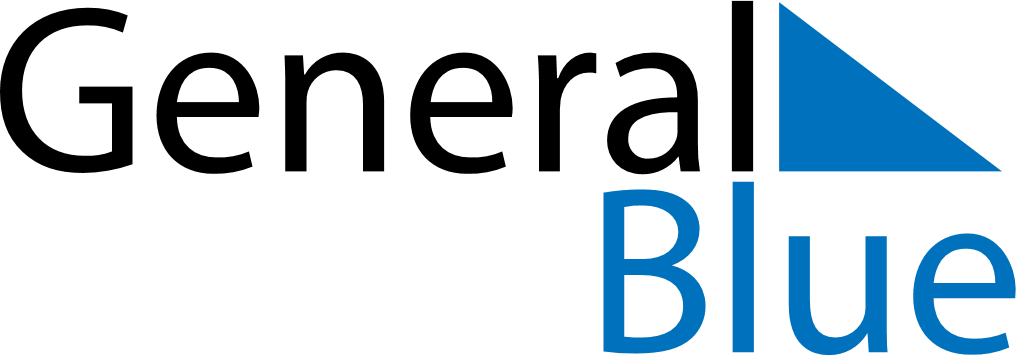 October 2025October 2025October 2025October 2025October 2025October 2025San MarinoSan MarinoSan MarinoSan MarinoSan MarinoSan MarinoMondayTuesdayWednesdayThursdayFridaySaturdaySunday12345Cerimonia di investitura dei Capitani Reggenti678910111213141516171819202122232425262728293031NOTES